AYUNTAMIENTO CONSTITUCIONAL ZITACUARO, MICHOACAN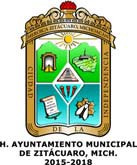 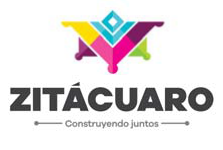 2015-2018FORMATO: FRACCIÓN II (ATRIBUCIONES POR UNIDAD ADMINISTRATIVA)Nombre de la unidad administrativa.Atribuciones o facultades que se le confiere a cada una deellas.Vínculo al fundamento legal.Desarrollo Económico y de TurismoApoyar para iniciar un negocio o incrementar el ya existenteOfrecer el apoyo para la realización de proyectos productivos en favor de la creación de nuevos empleosOfrecer capacitaciones certificadas para el autoempleo.Reglamento de la Administración Pública del Municipio de Zitácuaro, Michoacán.Fecha de actualización de la informaciónÁrea productora de informaciónResponsable de acceso a la información pública24 de Febrero de 2016C. Raúl Constantino García PérezDirector de Desarrollo Económico y TurismoP.J. Héctor Alejandro Anguiano Jaimes Encargado de Acceso a la Información